Report on SMIT CampaignOrganized By: Alumini Association, NSS Committee Government Polytechnic for Girls, AhmedabadSummary:Our Institute Government Polytechnic for Girls, Ahmedabad has organized SMIT Campaign for donating clothes to poor and needy people. A huge number of cloths were collected from GPG Members and the clothes were sanitized and categorized as per age and gender after sanitization. On 12th of January, 2021, these cloths were distributed in Ganeshpura Slum Area which is situated in Ahmedabad. There was a heavy rush of poor and needy people to get the reusable cloths. On receiving the cloths, the people had smile on their face and feeling of gratitude in their hearts for GPG Members. Tears were noticed in the eyes of many volunteers seeing the pathetic condition of the poor. This event was found successful as large number of clothes were collected and handed over to poor and needy people. A feeling of real festivity was felt by all the members and volunteers who were involved in this programme.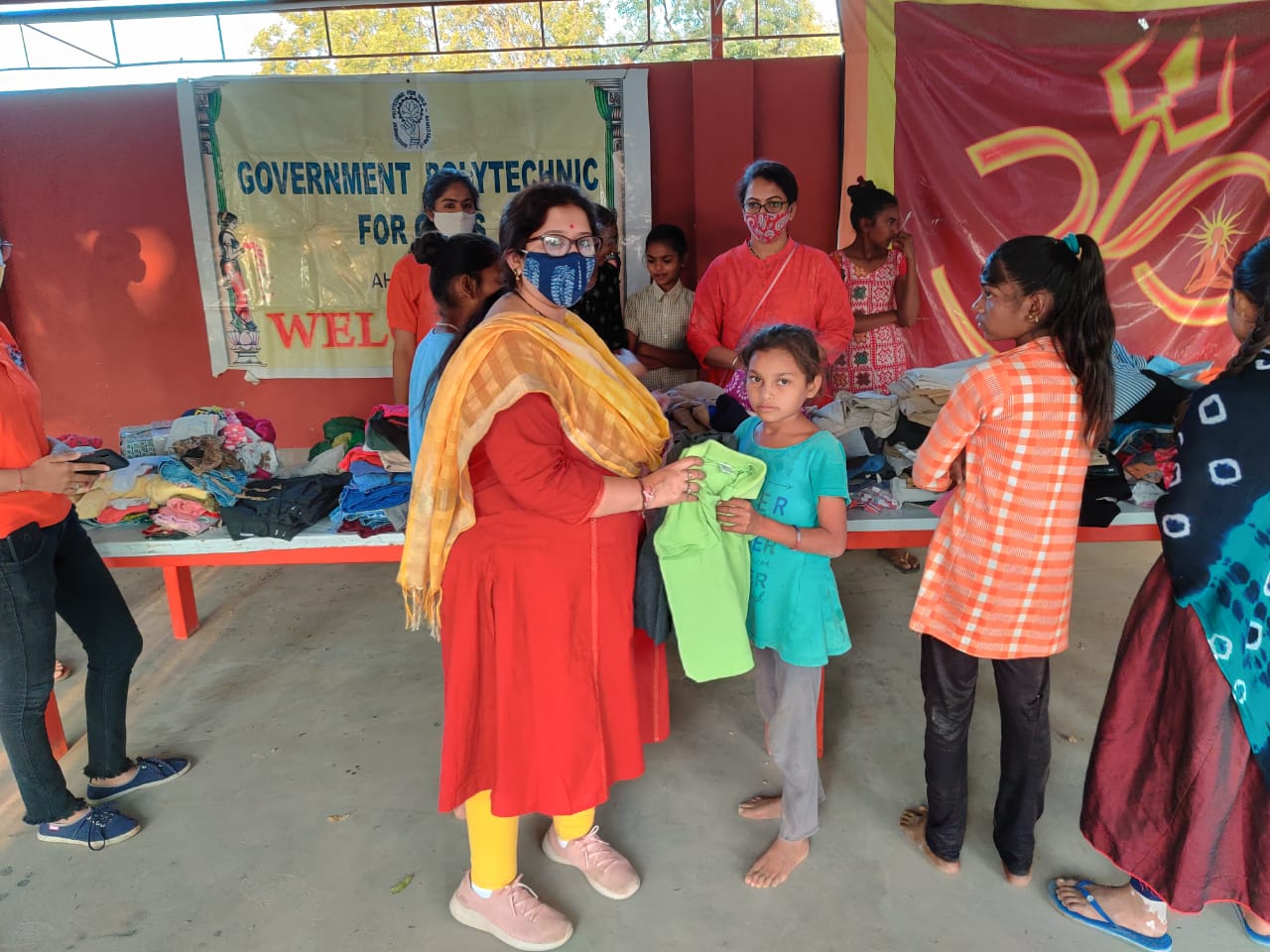 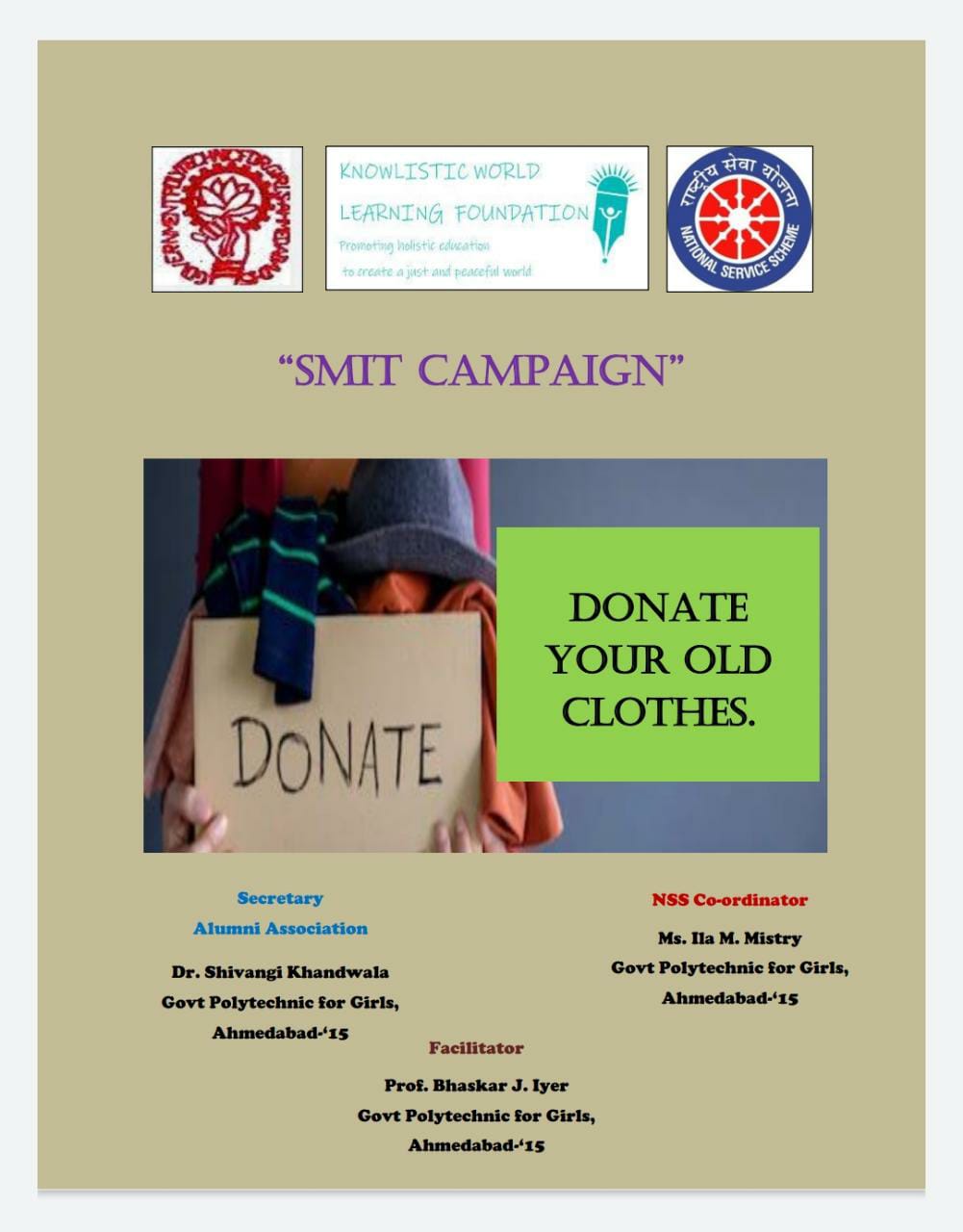 